Szczegółowe dane odpowiednio do rodzaju instalacji zgooni 
rozporządzeniaWspółrzędne geograficzne anten instalacji:Antena Sektorowa 11_HV: (17°33'52.7"E,52°18'58.0"N)Antena Sektorowa 12 GLNT: (17°33'52.7"E,52°18'58.0N)Antena Sektorowa 21_HV: (17°33'52.7"E,52°18'58.0"N)Antena Sektorowa 22 GLNT: (17°33'52.7"E,52°18'58.0"N)Antena Sektorowa 31_HV: (17°33'52.7E,52°18'58.0"N)Antena Sektorowa 32 GLNT: (17°33'52.7E,52°18'58.0W)Radiolinia RL1: (17°33'52.7"E,52°18'58.0"N)Radiolinia RL2: (17°33'52.7"E,52°18'58.0"N)Radiolinia RL3: (17°3352.7"E,52°18'58.0"N)Radiolinia RL4: (17°33'52.7"E,52°18'58.0"N)Radiolinia RL5: (17°33'52.7"E,52°18'58.0W)Radiolinia RL6: (17°33'52.7"E,52°18'58.0W) Częstotliwość pracy instalacji:800MHz,900MHz,1800MHz,2100MHz,2600MHz,18GHz,80GHzVVysokość środków elektrycznych anten nad poziomem terenu:Antena Sektorowa 11_HV: 23,50mAntena Sektorowa 12 GLNT: 23,50mAntena Sektorowa 21 HV: 23,50mAntena Sektorowa 22— GLNT: 23,50mAntena Sektorowa 31_HV: 23,50mAntena Sektorowa 32 GLNT: 23,50mRadiolinia RL1: 22,60mRadiolinia RL2: 23,20mRadiolinia RL3: 24,70mRadiolinia RL4: 22,90mRadiolinia RL5: 22,90mRadiolinia RL6: 23,00m Emisja pola elektromagnetycznego o równoważnych mocach promieniowanych izotropowo (EIRP) poszczególnych anten:Antena Sektorowa 11_HV: 12692WAntena Sektorowa 12 GLNT: 11838WAntena Sektorowa 21_HV: 12692WAntena Sektorowa 22 GLNT: 11838WAntena Sektorowa 31_HV: 12692WAntena Sektorowa 32 GLNT: 11838WRadiolinia RL1: 1778W Radiolinia RL2: 1778W Radiolinia RL3: 1778W Radiolinia RL4: 1778W Radiolinia RL5: 5248W Radiolinia RL6: 1778WZakresy azymutów i katów pochylenia osi głównych wiązek promieniowania poszczególnych anten Instalacji:Antena Sektorowa 11_HV: azymut 00, pochylenie 0-2° (800MHz), pochylenie 0-2° (2600MHz)Antena Sektorowa 12 GLNT: azymut 0°, pochylenie 0-2° (900MHz), pochylenie 0-2° (1800MHz), pochylenie 0-2° (2100MHz)Antena Sektorowa 21_HV: azymut 120°, pochylenie 0-2° (800MHz), pochylenie 0-2° (2600MHz)Antena Sektorowa 22 GLNT: azymut 120°, pochylenie 0-2° (900MHz), pochylenie 0-2° (1800MHz), pochylenie 0-2° (2100MHz)Antena Sektorowa 31_HV: azymut 240°, pochylenie 0-2° (800MHz), pochylenie 0-2° (2600MHz)Antena Sektorowa 32 GLNT: azymut 240°, pochylenie 0-2° (900MHz), pochylenie 0-2° (1800MHz), pochylenie 0-2° (2100MHz)Radiolinia RL1: azymut 13° Radiolinia RL2: azymut 34° Radiolinia RL3: azymut 78° Radiolinia RL4: azymut 239° Radiolinia RL5: azymut 293° Radiolinia RL6: azymut 337° Dla anteny Antena Sektorowa 11_HV miejsca dostępne dla ludności nie znajdują się w określonej wewskazanym poniżej rozporządzeniu odległości od środka elektrycznego anteny w osi jej głównej wiązki promieniowania,Dla anteny Antena Sektorowa 12 GLNT miejsca dostępne dla ludności nie znajdują się w określonej wewskazanym poniżej rozporządzeniu odległości od środka elektrycznego anteny w osi jej głównej wiązki promieniowania,Dla anteny Antena Sektorowa 21_HV miejsca dostępne dla ludności nie znajdują się w określonej wewskazanym poniżej rozporządzeniu odległości od środka elektrycznego anteny w osi jej głównej wiązki promieniowania,Dla anteny Antena Sektorowa 22 GLNT miejsca dostępne dla ludności nie znajdują się w określonej wewskazanym poniżej rozporządzeniu odległości od środka elektrycznego anteny w osi jej głównej wiązki promieniowania,Dla anteny Antena Sektorowa 31_HV miejsca dostępne dla ludności nie znajdują się w określonej wewskazanym poniżej rozporządzeniu odległości od środka elektrycznego anteny w osi jej głównej wiązki promieniowania,Dla anteny Antena Sektorowa 32 GLNT miejsca dostępne dla ludności nie znajdują się w określonej wewskazanym poniżej rozporządzeniu odległości od środka elektrycznego anteny w osi jej głównej wiązki promieniowania,a zatem, zgodnie z przepisami wydanymi na podstawie art. 60 ustawy z dnia 3 października 2008r. o SPRAWOZDANIE NR SP- 42/71/21/OSZ POMIARÓW PÓL ELEKTROMAGNETYCZNYCH WYKONANYCH DLA CELÓW OCHRONY ŚRODOWISKAObiekt: Stacja bazowa telefonii komórkowej P4Numer: WRZ3002Adres: 62-300 Września, ul. Słupska 25woj. wielkopolskieZleceniodawca: P4 sp. z o.o.ul. Wynalazek 1, 02-677 WarszawaEgz. nr 1/2	2021-02-03Edycja 2 z dnia 20.02.2020 r.Sprawozdanie nr SP-42/71/21/0SSPRAWOZDANIE NR SP- 42/71/21/OSZ POMIARÓW PÓL ELEKTROMAGNETYCZNYCHwykonanych dla celów ochrony środowiskaI. INFORMACJE O UŻYTKOWNIKU1. Zleceniodawca:nazwa: P4 sp. z O.O.adres: ul. Wynalazek 1, 02-677 Warszawa2. Miejsce zainstalowania:obiekt: Stacja bazowa telefonii komórkowej P4numer: WRZ3002miejsce: 62-300 Września, ul. Słupska 25, woj. wielkopolskieII. CHARAKTERYSTYKA ŹRÓDEŁ PEM-Tabela 1. Parametry systemu nadawczo-odbiorczego 2600, 2100, 1800, 900 800 MHz*Tabela 2. Parametry radiolinii* dane dostarczone przez klientaInne źródła PEM: W obszarze pomiarowym badanego obiektu nie występują inne źródła promieniowania pola elektromagnetycznego, który w zakresie badanych częstotliwości bezpośrednio wpływają na wynik wartości mierzonej natężenia pola elektromagnetycznego.RADIOLOG S.C. Tadeusz Piotrowski i Janusz Rzepka, 71-026 Szczecin ul. Dworska 46, tel. 607 247 246	str.2/5Sorawozdanie nr SP-42/71/21/0SIII. OPIS POMIARÓWCel badań: Sprawdzenie dotrzymania dopuszczalnych poziomów pól elektromagnetycznych, w otoczeniu instalacji wytwarzających takie pola.Data pomiarów: 03.02.2021 r.Nazwiska osób wykonujących pomiary:  Firma zatrudniająca osoby wykonujące pomiary: Radiolog S.C. posiadająca Certyfikat akredytacji laboratorium badawczego nr AB 413, z dnia 10 stycznia 2019 r., wydany przez Polskie Centrum Akredytacji w Warszawie, ważny do dnia 24.01.2023 r.Informacje o parametrach pracy stacji oraz trybu pracy: przedstawił ZleceniodawcaAparatura pomiarowa:Tabela 3. O is zestawu j3omiaroweoMetodyka wykonania pomiarów:Rozporządzenie Ministra Klimatu z dnia 17.02.2020 r. w sprawie sposobów dotrzymania dopuszczalnych poziomów pól elektromagnetycznych w środowisku (Dz. U. 2020, poz. 258).Przepisy prawne:Rozporządzenie Ministra Zdrowia, z dnia 17.12.2019 r. w sprawie poziomów pól elektromagnetycznych środowisku (Dz. U. RP z dnia 19.12.2019, poz. 2448).Prawo ochrony środowiska (Dz. U. z 2019 r. poz. 1396, z późn. zm. oraz z 2020 r. poz. 695 art.31).RADIOLOG S.C. Tadeusz Piotrowski i Janusz Rzepka. 71-026 Szczecin ul. Dworska 46. tel. 607 247 246	str.3/5Sprawozdanie nr SP-42/71/21/0SOpis warunków w jakich byty wykonane pomiary:Stacja bazowa WRZ3002 usytuowana jest na wieży kościoła, w centrum osiedla domków jednorodzinnych. W otoczeniu stacji znajdują się budynki mieszkalne i gospodarcze. Anteny zamontowane są na konstrukcjach stalowych przytwierdzonych do wieży a urządzenia znajdują się w szafach APM i szafkach RRU. Analiza parametrów technicznych wykazała, że urządzenia nadawcze stacji pracują w paśmie częstotliwości 2600, 2100, 1800, 900 i 800 MHz. Moc wyjściowa w.cz. nadajników doprowadzona jest do anten przy pomocy ekranowanych fiderów.Pomiary w otoczeniu Stacji bazowej wykonano wzdłuż kierunków maksymalnego zasięgu oddziaływania elektromagnetycznego promieniowania niej onizującego określonych azymutami anten sektorowych: 0°, 120°, 240° oraz azymutami anten radiolinii: 13°, 34°, 78°, 239°, 293°, 337° do odległości 240 m od obiektu, w godzinach 130041500 podczas rzeczywistej pracy urządzeń wytwarzających pola. Anteny sektorowe ustawiono dla średniego pochylenia wiązek.Pomiary w przyjętych pionach pomiarowych wykonano w punktach położonych na wysokościach od 0,3 m do 2,0 m nad powierzchnią ziemi lub nad innymi powierzchniami, na których mogą przebywać ludzie, przyjmując za wynik pomiaru maksymalny poziom elektromagnetycznego promieniowania niejonizującego.Przy doborze pionów pomiarowych uwzględniono charakter i sposób zagospodarowania terenu otaczającego stację bazową8.1. Warunki meteorologiczne / środowiskowe:Sposób identyfikacji widma częstotliwości:Częstotliwości źródeł zidentyfikowano na podstawie analizy dokumentacji technicznej dostarczonej przezZleceniodawcę.IV. WYNIKI POMIARÓWWyniki pomiarów ważne sa jedynie dla danej konfiguracji urzadzeń w dniu, w którym wykonano pomiary. załącznik nr 1 — tabela z wynikami pomiarówWynik pomiaru, to maksymalna wartości chwilowa zmierzona w danym pionie pomiarowym po uwzględnieniu poprawek pomiarowych (mnożnik 1,47) otrzymanych od operatora umożliwiających określenie maksymalnych parametrów pracy instalacji w danym zakresie częstotliwości, powiększona o rozszerzoną niepewność pomiaru U dla współczynnika rozszerzenia k = 2.Tabela 3. Dopuszczalne poziomy pól elektromagnetycznychDo wyznaczania wartości wskaźnikowych WME i WMH przyjęto najnizsze wartości dopuszczalne poziomów pól ele-kromagnetycznych w/w zakresów częstotliwości tj. WME 28 V/m i WMH 0,073 A/m.RADIOLOG S.C. Tadeusz Piotrowski i Janusz Rzepka. 71-026 Szczecin ul. Dworska 46, tel. 607 247 246	str.4/5Sprawozdanie nr SP-42/71/21/0SV. WNIOSKINa podstawie wykonanych pomiarów elektromagnetycznego promieniowania niejonizującego przedstawionych w niniejszym sprawozdaniu stwierdza się, że w otoczeniu Stacji bazowej WRZ3002 zlokalizowanej we Wrześni przy ul. Słupskiej 25, dopuszczalne poziomy pól elektromagnetycznych w środowisku określone w przepisach wydanych na podstawie art. 122 ust. 1 ustawy z dnia 27 kwietnia 2001 r. — Prawo ochrony środowiska uznaje się za dotrzymane, udokumentowano, że żadna z wartości wskaźnikowych nie przekracza wartości 1.Sprawozdanie zawiera 5 stron i 2 załączniki:nr 1 — tabela z wynikami pomiarów;nr 2— mapa z rozmieszczeniem pionów pomiarowych wokół obiektu.Bez pisemnego zezwolenia laboratorium Radiolog S.C. sprawozdanie nie może być powielane inaczej, jak tylko w całości.Otrzymuja: Zleceniodawca: P4 sp. z o.o. - 1 egz.a / a -1 egz.Sprawozdanie autoryzował:	Sprawozdanie sporządził:KONIEC SPRAWOWANIASzczecin, dn. 05.02.2021 r.RADIOLOG S.C. Tadeusz Piotrowski i Janusz Rzepka. 71-026 Szczecin ul. Dworska 46, tel. 607 247 246	str.5/5Wyniki pomiarów natężenia pola elektromagnetycznego w otoczeniu 
Stacji bazowej WRZ3002Zał. nr 1 do Sprawozdania 42/71/21/OSRADIOLOG S.C. 71-026 Szczecin ul. Dworska 46, tel., 607-247-24611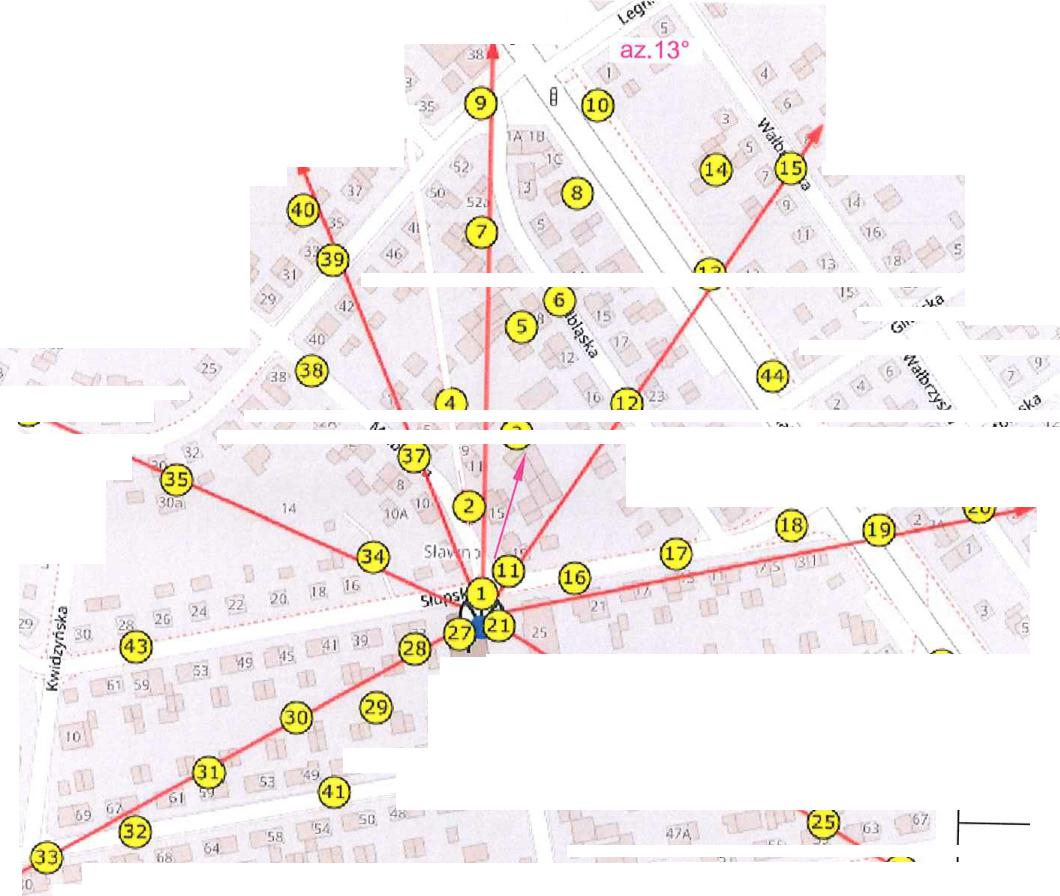 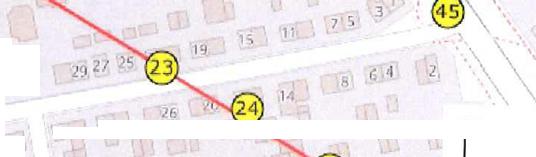 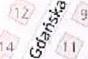 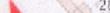 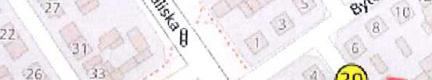 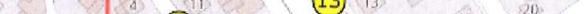 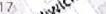 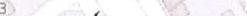 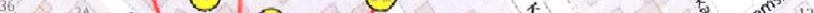 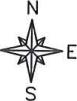 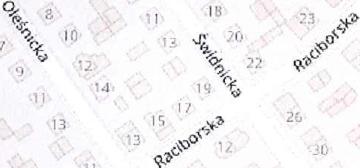 _;	l'iks'4•<? 	a2!'29°	i	i g 2"2294	'INS1(a 	224 •	26B2113-,4az.3370 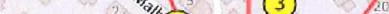 KośCi<4 pW, św. Kazimierza KrólewicrOaz.78°11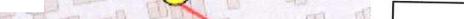 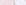 2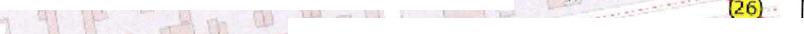 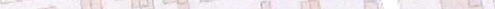 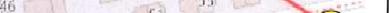 az.239°27H 8OI/ NbC,Ska R1 /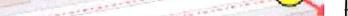 -az.120°OBIEKT: Stacja bazowa WR23002, Września, ul. Słupska 25.TEMAT: Rozmieszczenie plonów pomiarowych wokół obiektu.UŻYTKOWNIK:	P4 Sp. z o.o.DATA POMIARÓW:	03.02.2021 r. 1 Plon pomiarowy (ID znak źródła PEMOPRACOWANIE: RADIOLOG S.C. T. Piotrowski,). RzepkaAKTUALIZACJA DANYCH INSTALACJI PO WPROWADZENIU ZMIANY NIEISTOTNEJI. Wypełnia podmiot prowadzący instalację dokonujący jej zgłoszenia 1.Nazwa i adres organu ochrony środowiska właściwego do przyjęcia zgłoszeniaStarostwo Powiatowe we WrześniWydział środowiska i Rolnictwa62-300 Wrześniaul. Chopina 10Nazwa instalacji zgodna z nazewnictwem stosowanym przez prowadzącego instalację WRZ3002 (zgłoszenie nr 9)Określenie nazw jednostek terytorialnych (gmin, powiatów i województw), na których terenie znajduje się instalacja, wraz podaniem symboli NTS jednostek terytorialnych, na których terenie znajduje się instalacja. woj. WIELKOPOLSKIE 2.4.30 (TERYT: 30) (KTS: 10023000000000), pow. wrzesiński 4.4.30.58.30 (TERYT: 3030) (KTS: 10023015830000), gm. Września 5.4.30.58.30.05.3 (TERYT: 3030053) (KTS: 10023015830053)Oznaczenie prowadzącego instalację, jego adres zamieszkania lub siedziby 
P4 Sp. z.o.o., ul Wynalazek 1, 02-677 WarszawaAdres zakładu, na którego terenie prowadzona jest eksploatacja instalacji 
62-300 Września, Słupska 25, gm. Września, pow. wrzesińskiRodzaj instalacji zgodnie z załącznikiem nr 2 rozporządzenia Ministra Środowiska z dnia 2 lipca 2010r. w sprawie zgłoszenia instalacji wytwarzających pola elektromagnetyczne (Dz. U. nr 130, poz. 879).Instalacja radiokomunikacyjna, której moc promieniowana izotropowo wynosi nie mniej niż 15W emitująca pola elektromagnetyczne o częstotliwościach od 30 kHz do 300 GHz.Rodzaj i zakres prowadzonej działalności, w tym wielkość produkcji lub wielkość świadczonych usług. Usługi telekomunikacyjne bez prowadzenia produkcji. Wielkość świadczonych usług: usługi telekomunikacyjnedla ilości do 2000 użytkowników jednocześnie.Czas funkcjonowania instalacji (dni tygodnia i godziny) 
Wszystkie dni tygodnia, 24 godziny na dobę.Emisja pola elektromagnetycznego o równoważnych mocach promieniowanych izotropowo (EIRP)poszczególnych anten:Antena Sektorowa 1 l_HV: 12692WAntena Sektorowa 12 GLNT: 11838WAntena Sektorowa 21_HV: 12692WAntena Sektorowa 22 GLNT: 11838WAntena Sektorowa 31_HV: 12692WAntena Sektorowa 32 GLNT: 11838WRadiolinia RL1: 1778WRadiolinia RL2: 1778WRadiolinia RL3: 1778WRadiolinia RL4: 1778WRadiolinia RL5: 5248WRadiolinia RL6: 1778WOpis stosowanych metod ograniczenia emisjiInstalacja ogranicza wielkość emisji w sposób automatyczny do wartości nie większych niż niezbędne dozapewnienia obsługi użytkowników sieci. Metoda zgodna z zasadą działania systemu telefonii komórkowejokreślona odpowiednimi normami.Informacja czy stopień ograniczenia wielkości emisji jest zgodny z obowiązującymi przepisami Konstrukcja stacji ogranicza wielkość emisji, tak że obowiązujące przepisy i normy dotyczące pólelektromagnetycznych są zachowane.	.	.	. .	..	. .udostępnianiu informacji o Środowisku i jego ochronie, udziale społeczeństwa w ochronie środowiska oraz o ocenach oddziaływania na środowisko, tj Rozporządzeniem Rady Ministrów z dnia 10 września 2019 r. w sprawie przedsięwzięć mogących znacząco oddziaływać na środowisko (Dz.U. 2019 poz. 1839), przedmiotowa instalacja nie jest kwalifikowana jako przedsięwzięcie mogące zawsze bądź mogące potencjalnie znacząco oddziaływać na środowisko.udostępnianiu informacji o Środowisku i jego ochronie, udziale społeczeństwa w ochronie środowiska oraz o ocenach oddziaływania na środowisko, tj Rozporządzeniem Rady Ministrów z dnia 10 września 2019 r. w sprawie przedsięwzięć mogących znacząco oddziaływać na środowisko (Dz.U. 2019 poz. 1839), przedmiotowa instalacja nie jest kwalifikowana jako przedsięwzięcie mogące zawsze bądź mogące potencjalnie znacząco oddziaływać na środowisko.LP 7.Wyniki pomiarów poziomów pól elektromagnetycznych —jako załącznik (raport z pomiarów)Wyniki pomiarów poziomów pól elektromagnetycznych —jako załącznik (raport z pomiarów)13. Miejscowość, data:	Poznań, 2021-02-12Imię i nazwisko osoby reprezentującej prowadzącego instalację:	 Podpis:  13. Miejscowość, data:	Poznań, 2021-02-12Imię i nazwisko osoby reprezentującej prowadzącego instalację:	 Podpis:  13. Miejscowość, data:	Poznań, 2021-02-12Imię i nazwisko osoby reprezentującej prowadzącego instalację:	 Podpis:  II. Wypełnia organ ochrony środowiska przyjmujący zgłoszenieII. Wypełnia organ ochrony środowiska przyjmujący zgłoszenieII. Wypełnia organ ochrony środowiska przyjmujący zgłoszenieData zarejestrowania zgłoszeniaData zarejestrowania zgłoszeniaNumer zgłoszenia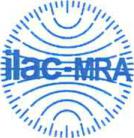 PCARADIOLOG S.C.Tadeusz Piotrowski i Janusz Rzepka 
71-026 Szczecin ul. Dworska 46 
tel. 91 483-21-15, 607-247-246 
e-mail: radiolog_sc@poczta.onet.pl POLSKIE CENTOWO 
AKREDYTACJIBADANIARADIOLOG S.C.Tadeusz Piotrowski i Janusz Rzepka 
71-026 Szczecin ul. Dworska 46 
tel. 91 483-21-15, 607-247-246 
e-mail: radiolog_sc@poczta.onet.pl AB 413RADIOLOG S.C.Tadeusz Piotrowski i Janusz Rzepka 
71-026 Szczecin ul. Dworska 46 
tel. 91 483-21-15, 607-247-246 
e-mail: radiolog_sc@poczta.onet.pl Typ nadajnikówTyp nadajnikówHuawei DBSRzeczywisty czas pracy/h/doba]Rzeczywisty czas pracy/h/doba]2424Charakterystyka promieniowaniaCharakterystyka promieniowaniaKierunkowaRodzaj wytwarzanego polaRodzaj wytwarzanego polaStacjonarneStacjonarneCharakterystyka promieniowaniaCharakterystyka promieniowaniaKierunkowaWspółrzędne geograficzneWspółrzędne geograficzne52°1858.00"N, 17°3352.60"E52°1858.00"N, 17°3352.60"ELp.Antena Producent / TypAzymut [°)Wysokość zawieszenia 
fin] n-P-t-Pasmo 
[MHz)Zakres tilt 
min-max rlEIRPdla anteny IVVI900O - 21Huawei ATR451606O23,518000 - 2118382100O - 2800O - 22Huawei ATR451607O23,5800O - 2126922Huawei ATR451607O23,52600O - ")12692900O - 23Huawei ATR45160612023,51800O - '1183821000 - 24Huawci ATR451607PO23.5800O - 2126924Huawci ATR451607PO23.52600O - *)126929000 - 2sHuawei ATR45160624023.51800O - 2118382100O - ')6Huawei ATR45160724023,58000 - 2126926Huawei ATR45160724023,526000 - 212692I-P•Linia radiowaLinia radiowaAntenaAntenaAntenaAntenaI-P•Częstotliwość pracy [GHz]moc wyjściowa [dBm]Typ/ producentśrednica anteny Im]azymut [°1wysokość zainstal. [m]18019VHLP1-800,31322,698019VHLP1-800.33493,938019VHLP1-800,37824,748019VHLP I -800,323922,951828,5VHLPX2-180.629399,968019VHLP1-800.333723,0l._MiernikNBM- 550 nr B-0404 Szerokopasmowy Miernik Natężenia PEMzakres pracy: a) temperaturowy od -10°C do +50°C, b) wilgotność od 5% do 95%SMP2 nr 15SN0135 Szerokopasmowy Miernik Natężenia PEMzakres pracy: a) temperaturowy od -10°C do +50°C. b) wilgotność od 5% do 95%l.Sondy pomiaroweEF6091 nr 01053, zakres pracy: a) temperaturowy od 0°C do 50°C. b) wilgotność od 5% do 95% WPF8 HP nr 20WP041079 zakres pracy: a) temperaturowy od - 10°C do 50°C, b) wilgotność od 5% do 95%l.Zakres pomiaru polaEF6091: 0.5 -:- 300 V/m , WPF8 HP: 0.3 + 1000 V/ml.Zakres pomiaru częstotliwościEF6091: 0,08 + 90 GHz. WPF8 HP: 0,1 MHz + 8 GHzl.Niepewność pomiaru została olcreślo-na zgodnie z dokumentem EA-4/16. Podane wartości niepewność stanowią niepewności rozszerzone przy praw-dopodobieństwie rozszerzenia ok. 95% i współczynniku rozszerzenia k=2. Wynosi dla pomiaru składowej elektrycznej sondą::EF6091 w paśmie częstotliwości 0,85 + 10 GHz: 
- w zakresie od 1 do 2 V/m wynosi 24.2 %. w zakresie od 2 do -)50 V/m	' osi 20.0 %EF6091 w paśmie częstotliwości 10 + 90 GHz:- w zakresie od 1 do 2 V/m wynosi 29,0 %- w zakresie od 2 do 250 V/m wynosi 25,5 %WPF8 HP: w paśmie częstotliwości 0,3 + 8 GHz: wynosi 24,4 %l.Świadectwa wzorcowania mierników Narda - NBM- 550 nr B-0404 i SMP2 nr 15SN0135LWiMP/W/217/18 z dnia 12.10.2018 r. i LWiMP/W/257/20 z dnia 25.09.2020 r. wydane przez Laboratorium Wzorców i Metrologii Pola Elektromagnetycznego Instytutu Telekomunikacji. Tele-informatyki i Akustyki Politechnika Wrocławska. Nr akredytacji nr AP 078.l.Sprawdzanie bieżące mierników Narda - NBM- 550 nr B-04040404 i SMP2 nr 15SN0135Według procedury określonej w Instrukcji roboczej przyrządu pomiarowego NBM- 550 nr B-0404 1RO-NARDA i 1RO-SMP2MiernikTermohigrometr nr 023/2012Zakres pomiaru temperaturyod — 40°C do + 70°CZakres pomiaru wilgotnościod 0% do + 99%Świadectwo wzorcowanianr 2951.1-M54 -4180-1501/15, z dnia 19 sierpmia.2015 r.. wydane przez GUM w WarszawiePrzymiar wstęgowytyp MBI —50Długość pomiaru50m:Świadectwo wzorcowania6W1/718/15 z dnia 20 sierpnia 2015 r.. wydane przez Urząd Miar w Gdańsku4Odbiornik GPSGarmin GPSMAP 64s4Dokładność3.66 mTemperatura 
['ClWilgotność[%1Opadyatmosferyczneteren1,272,5nie wystąpiłyParametr fizycznyZalcres częstotl.pola elektromagnetycznegoSkładowa elektrycznaSkładowa magnetycznaod 400 MHz do 2000 MHz1,375 x f" V/m0,0037 x f" A/mOd 2 GHz do 300 GHz61 V/m0,16 A/mPodpis jest pra ' łowyDokument pod	rzez Data: 2021.02.08 :08:58 CETPodpis jest pra ' łowyDokument pod	rzez Data: 2021.02.08 :08:58 CETNr pionupomiarow egoNr pionupomiarow egoMiejsce pomiaru( współrzędne geograficzne)Miejsce pomiaru( współrzędne geograficzne)Miejsce pomiaru( współrzędne geograficzne)Miejsce pomiaru( współrzędne geograficzne)Miejsce pomiaru( współrzędne geograficzne)Natężenie polaelektrycznego E [V/m]Natężenie polaelektrycznego E [V/m]Wskaźnik WME= E/28Wskaźnik WME= E/28Natężenie pola 
magnetycznego 
H [A/m]Natężenie pola 
magnetycznego 
H [A/m]Wskaźnik wmH.= 
H/0,073Wskaźnik wmH.= 
H/0,073Kierunek pomiarowy[°)Nr pionupomiarow egoNr pionupomiarow egoNNNEEsonda EF6091sonda EF6091Wskaźnik WME= E/28Wskaźnik WME= E/28Natężenie pola 
magnetycznego 
H [A/m]Natężenie pola 
magnetycznego 
H [A/m]Wskaźnik wmH.= 
H/0,073Wskaźnik wmH.= 
H/0,073Kierunek pomiarowy[°)Nr pionupomiarow egoNr pionupomiarow egoNNNEEsonda EF6091sonda EF6091Wskaźnik WME= E/28Wskaźnik WME= E/28obliczoneobliczoneWskaźnik wmH.= 
H/0,073Wskaźnik wmH.= 
H/0,073Kierunek pomiarowy[°)1152°18'58.32"52°18'58.32"52°18'58.32"17°33'52.60"17°33'52.60"1,91,90,0680,0680,0050,0050,0680,068Oj 13//529859.66"529859.66"529859.66"17°33'52.25"17°33'52.25"1,71,70,0610,0610,0050,0050,0680,06801133352190.83"52190.83"52190.83"17°33'53.43"17°33'53.43"1,01,00,0360,0360,0030,0030,0410,041O i 134452°19'1.28"52°19'1.28"52°19'1.28"17°33'51.73"17°33'51.73"1,01,00,0360,0360,0030,0030,0410,041Oj 135559°192.49"59°192.49"59°192.49"17'3353.51"17'3353.51"<1,0<1,0<0,036<0,036<0.003<0.003<0,041<0,041Oj 136652°192.92"52°192.92"52°192.92"17°33'54.48"17°33'54.48"< 1,0< 1,0<0,036<0,036<0,003<0,003<0,041<0,041Oj 137752193.95"52193.95"52193.95"17°33'52.42"17°33'52.42"<1,0<1,0<0,036<0,036<0,003<0,003<0,041<0,04101138852194.58"52194.58"52194.58"17°33'54.92"17°33'54.92"1,01,00.0360.0360,0030,0030,0410,041O i 139952°19'5.95"52°19'5.95"52°19'5.95"17°33'52.36"17°33'52.36"1,41,40,0500,0500,0040,0040,0550,055Oj 13101052°19'5.94"52°19'5.94"52°19'5.94"17°33'55.39"17°33'55.39"1,61,60.0570.0570,0040,0040,0550,055O i 13111152°18'58.69"52°18'58.69"52°18'58.69"17°33'53.28"17°33'53.28"2,02,00,0710,0710,0050,0050,0680,06834121252°19'1.32"52°19'1.32"52°19'1.32"17°33'56.31"17°33'56.31"1,01,00,0360,0360,0030,0030,0410,04134131352°19'3.37"52°19'3.37"52°19'3.37"17'3358.38"17'3358.38"1,01,00.0360.0360,0030,0030,0410,04134141452°19'4.98"52°19'4.98"52°19'4.98"17°33'58.49"17°33'58.49"<1,0<1,0<0,036<0,036<0,003<0,003<0,041<0,04134151552°19'5.02"52°19'5.02"52°19'5.02"17°34'0.45"17°34'0.45"<1,0<1,0<0,036<0,036<0.003<0.003<0,041<0,04134161652°18'58.59"52°18'58.59"52°18'58.59"17°33'55.03"17°33'55.03"1,01,00,0360,0360,0030,0030,0410,041781717529858.99"529858.99"529858.99"1733'57.64"1733'57.64"1,01,00.0360.0360,0030,0030,0410,04178181852°18'59.48"52°18'59.48"52°18'59.48"17°34'0.64"17°34'0.64"1,11,10.0390.0390,0030,0030.0410.04178191952°18'59.44"52°18'59.44"52°18'59.44"17°34'2.94"17°34'2.94"1,41,40,0500,0500,0040,0040,0550,05578/0/052°18'59.80"52°18'59.80"52°18'59.80"17'345.50"17'345.50"< 1,0< 1,0<0,036<0,036<0,003<0,003<0,041<0,04178212152°18'57.84"52°18'57.84"52°18'57.84"17°33'53.06"17°33'53.06"2,12,10,0750,0750,0060,0060,0820,082120929252°18'56.38"52°18'56.38"52°18'56.38"17°33'53.52"17°33'53.52"1,41,40.0500.0500,0040,0040,0550,055120232352°18'56.39"52°18'56.39"52°18'56.39"17°33'57.19"17°33'57.19"1,21,20.0430.0430,0030,0030,0410,041120949452°18'55.79"52°18'55.79"52°18'55.79"17°33'59.46"17°33'59.46"1,41,40,0500,0500,0040,0040,0550,055120/5/552°18'54.86"52°18'54.86"52°18'54.86"17°34'1.60"17°34'1.60"<1,0<1,0<0,036<0,036<0.003<0.003<0,041<0,0411902626521854.14"521854.14"521854.14"17°34'3.64"17°34'3.64"<1,0<1,0<0,036<0,036<0,003<0,003<0,041<0,041120/7/7wewnątrz kościoławewnątrz kościoławewnątrz kościoławewnątrz kościoławewnątrz kościoła<1,0<1,0<0,036<0,036<0,003<0,003<0,041<0,041239 i 240282852°18'57.45"52°18'57.45"17°33'50.89"17°33'50.89"17°33'50.89"1,21,20,0430,0430,0030,0030,0410,041239 i 240292952°18'56.54"52°18'56.54"17°33'49.93"17°33'49.93"17°33'49.93"1,31,30,0460,0460,0030,0030,0410,041239 i 240303052°18'56.34"52°18'56.34"17'3347.86"17'3347.86"17'3347.86"1,91,90,0680,0680,0050,0050,0680,068239 i 2403131521855.46"521855.46"17°33'45.61"17°33'45.61"17°33'45.61"1,71,70,0610,0610,0050,0050,0680,068239 i 2403232521854.53"521854.53"17°3343.74"17°3343.74"17°3343.74"1,01,00,0360,0360,0030,0030,0410,041239 i 240333352°18'54.11"52°18'54.11"17°33'41.45"17°33'41.45"17°33'41.45"1,31,30,0460,0460,0030,0030,0410,041239 i 240343452°18'58.87"52°18'58.87"17°33'49.77"17°33'49.77"17°33'49.77"1,71,70,0610,0610,0050,0050,0680,068293353552990.03"52990.03"17°3344.65"17°3344.65"17°3344.65"< 1,0< 1,0<0,036<0,036<0,003<0,003<0.041<0.041293363652°19'1.04"52°19'1.04"17°33'40.75"17°33'40.75"17°33'40.75"<1,0<1,0<0,036<0,036<0,003<0,003<0,041<0,041293373752990.44"52990.44"17°33'50.78"17°33'50.78"17°33'50.78"1,71,70.0610.0610,0050,0050,0680,068337383852°19'1.74"52°19'1.74"17°33'48.08"17°33'48.08"17°33'48.08"1,01,00.0360.0360,0030,0030,0410,041337393952°19'3.47"52°19'3.47"17°33'48.56"17°33'48.56"17°33'48.56"1,71,70,0610,0610,0050,0050,0680,068337404052194.25"52194.25"17°33'47.77"17°33'47.77"17°33'47.77"< 1,0< 1,0<0,036<0,036<0,003<0,003<0.041<0.041337PUNKTY DODATKOWEPUNKTY DODATKOWEPUNKTY DODATKOWEPUNKTY DODATKOWEPUNKTY DODATKOWEPUNKTY DODATKOWEPUNKTY DODATKOWEPUNKTY DODATKOWEPUNKTY DODATKOWEPUNKTY DODATKOWEPUNKTY DODATKOWEPUNKTY DODATKOWEPUNKTY DODATKOWEPUNKTY DODATKOWEPUNKTY DODATKOWEPUNKTY DODATKOWE41521855.20"521855.20"17°33'48.85"17°33'48.85"17°33'48.85"<1,0<1,0<0,036<0,036<0.003<0.003<0,041<0,0414252°18'52.86"52°18'52.86"17°33'49.99"17°33'49.99"17°33'49.99"<1,0<1,0<0.036<0.036<0.003<0.003<0.041<0.0414352°18'57.42"52°18'57.42"17°33'43.64"17°33'43.64"17°33'43.64"2,62,60.0930.0930,0070,0070,0960,0964452191.78"52191.78"17°34'0.07"17°34'0.07"17°34'0.07"<1,0<1,0<0,036<0,036<0.003<0.003<0.041<0.0414552°18'57.35"52°18'57.35"17°34'4.61"17°34'4.61"17°34'4.61"1,01,00,0360,0360,0030,0030,0410,041